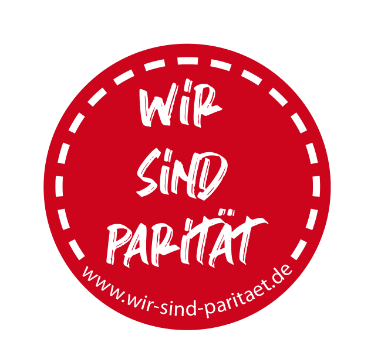 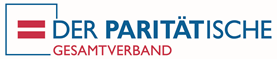 Sehr geehrte Damen und Herren,
als Mitglied des Paritätischen ist Ihre Organisation Teil eines breiten Netzwerks an Organisationen der Sozialarbeit, die jeden Tag einen wichtigen Beitrag für das Wohlergehen und den Zusammenhalt unserer Gesellschaft leisten. Gemeinsam setzen wir uns für unsere Werte Vielfalt, Offenheit und Toleranz ein.Mit der Plattform www.wir-sind-paritaet.de wurde nun einen Ort geschaffen, an dem wir unsere Vielfalt und Geschlossenheit auch im Netz sichtbar machen können. Ich möchte Sie herzlich einladen ein eigenes Organisations-Profil in 5 einfachen Schritten anzulegen. Je mehr Organisationen mitmachen, desto stärker wird unser Netzwerk!Ich freue mich zudem über Ihre Unterstützung die Plattform bekannter zu machen! Im Downloadbereich des Paritätischen steht das Logo und weiteres Material für Ihre Webseite oder zum Teilen in den sozialen Netzwerken zur Verfügung.Für Fragen und Anregungen ist das Team des Projekts #GleichImNetz des Paritätischen Gesamtverbands unter digikom@paritaet.org für Sie erreichbar.Herzlichen Dank für Ihr Engagement!